2.5cm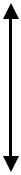 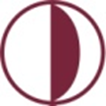 NEAR EAST UNIVERSITYINSTITUTE OF GRADUATE STUDIESDEPARTMENT OF ……………..4 lines gap4.00 cm	………………………………………………………………                               2.5cmEVALUATION OF OPINIONS OF TEACHERS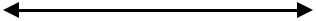 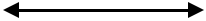 (THE TITLE SHOULD NOT EXCEED 14 WORDS AND 3 LINES)5 lines gapM.Sc. THESIS5 lines gapName SURNAME4 lines gapNicosiaSeptember, 20212.5cm2.5cmNEAR EAST UNIVERSITYINSTITUTE OF GRADUATE STUDIESDEPARTMENT OF ……………………………….4 lines gap………………………………………………. ………………..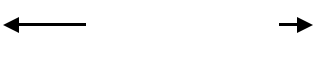 4.00 cm(THE TITLE SHOULD NOT EXCEED 14 WORDS AND 3 LINES)3 lines gapM.Sc. THESIS3 lines gapName SURNAME3 lines gapSupervisorTitle Name SURNAME3 lines gapNicosiaSeptember, 20212.5cmApproval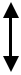 1.5 Lines gapWe certify that we have read the thesis submitted by …………………… titled “………………………………………. (in bold)” and that in our combined opinion it is fully adequate, in scope and in quality, as a thesis for the degree of Master of Educational Sciences.Examining Committee              Name-Surname                                        SignatureHead of the Committee:  ………………………………		…..…..……………   Committee Member*:       ………………………………		…..…..……………Supervisor:                      ………………………………		…..…..……………Approved by the Head of the Department…../…../20…………………………..Title, Name-SurnameHead of Department Approved by the Institute of Graduate Studies…../…../20…Prof. Dr. Kemal Hüsnü Can BaşerHead of the Institute*This will be amended to accommodate five committee members if this is a PhD Thesis.Declaration1.5 Lines gapI hereby declare that all information, documents, analysis and results in this thesis have been collected and presented according to the academic rules and ethical guidelines of Institute of Graduate Studies, Near East University. I also declare that as required by these rules and conduct, I have fully cited and referenced information and data that are not original to this study.Name and Surname of the Student…../…../…..                                                                                                                           Day/Month/YearAcknowledgments1.5 Lines gapThe text in which people are acknowledged for their contributions in the thesis goes here along with their names as well as their titles if they are academics.                                                                                                 Name and Surname of Student
AbstractTitle of the ThesisStudent’s Surname, NameMA/PhD, Department of …………………………………. (Month), ………… (Year), …………… (number) pagesproviding a summary of the work should be written here. Ensure that the this section includes brief information about important methods, findings and recommendations.Key Words: Keywords, ……………, …………………., ………………,……………… (All keywords are written in lower case. The words are separated with commas and cannot be written in italics. A maximum of 5 keywords can be written.)Abstract Title of StudySurname, NameMA/ PhD,  Department of ……………………………… 2019, ……. pagesKeywords: keyword1, ……………, …………………., ………………, ………………. (all keywords are written in lowercase.)Table of ContentsApproval	1Declaration	2Acknowledgements	3Abstract	4Summary	5Table of Contents 	6List of Tables/ List of Figures………………………………………………………..7List of Abbreviations…………………………………………………………………8CHAPTER IIntroduction…………………………………………………………………………9Statement of the Problem ………………………………………………………...9Purpose of the Study …………………………………………………………..…10Research Questions / Hypotheses ………………………………………………..10Significance of the Study ………………………………………………………...11Limitations	12Definition of Terms	12CHAPTER IILiterature Review	14Theoretical Framework	14Related Research …………………………………………………………………23CHAPTER IIIMethodology……………………………………………………………………….29Research Design ………………………………………………………..……….29Participants / Population & The Sample / Study Group ...………………………30Data Collection Tools/Materials …………………………………………………33Data Collection Procedures ………………………………………………………34Data Analysis Plan            ………………………………………………………..35CHAPTER IVFindings and Discussion ……………………………………………………………36CHAPTER VDISCUSSION………………………………………………………………………60CHAPTER VIConclusion and Recommendations ………………….……………………………..69                    Recommendations ……...………………………………………………………….71                 Recommendations According to Findings………………………………………71Recommendations for Further Research ……………………………………...….72 REFERENCES ……………………………………………………………………..73APPENDICES ……………………………………………………………………...84List of TablesPageTable 1. ……………………………………………………..	….List of AbbreviationsTRNC:	Turkish Republic of North CyprusMNE:	Ministry of National EducationCHAPTER IIntroductionThis chapter includes the problems, aims, importance, limitations and related descriptions of the research. (The chapters following this one can be organised based on the content and methodology used in the study. )CHAPTER IILiterature ReviewResearch related conceptual definitions, descriptions and information related to the subject that already exists in the literature are given in this chapter.Theoretical Framework (2nd level title)Related paragraph continues in the line below.Concept I (3rd level title)Related paragraph continues in the line below.Sub Concepts. (4th level title): It continues on the same line as the related paragraphSub-Sub Concepts. (5th level title): It continues on the same line as the related paragraphRelated ResearchPlease organise this section based on the related studies and try to present them in chronological order in which they were published (where possible).CHAPTER IIIMethodologyThis chapter provides information about the research design, participants/sample, data collection and analysis procedures as well as how the findings are analysed. (The sections in this part can arranged based on the field of study and the methodology followed within the study).Research DesignThis research was modelled based on the pattern of ...........Participants/Population and SampleData Collection Tools/MaterialsData Analysis ProceduresStudy PlanCHAPTER IVFindings and DiscussionThis chapter presents the findings based on the collected data.Title: Findings for Research Question I(All these titles will be arranged based on research questions and sub-questions depending on the focus of the thesis)CHAPTER VDiscussionThis chapter presents the discussion of these findings in comparison to the studies in the literature.CHAPTER VIConclusion and RecommendationsThis chapter presents conclusions based on the research findings according to the objective and sub objective(s) of the research and gives recommendations accordingly.ConclusionRecommendationsReferencesBüyüköztürk, Ş., Çakmak. E., K., Akgün, Ö., E., Karadeniz, Ş., & Demirel, F. (2018). Bilimsel araştırma yöntemleri (11.baskı). Pegem Akademi. DOI or URLYılmaz. E. (2016). Yönetim kuramları ve eğitim yönetimi. İ. Maya (Edt.), Türk eğitim sistemi ve okul yönetimi (1.baskı., pp. 89–111). Lisans Yayıncılık. DOI or URLOssiannilsson, E., Altinay, F., & Altinay, Z. (2015). Analysis of MOOCs practices from the perspective of learner experiences and quality culture. Educational Media International Journal, 52(4), 272-283. https://doi.org/10.1080/ 09523987.2015.1125985AppendicesAppendix A........Appendix XTurnitin Similarity Report(A plagiarism report is included at the end of the thesis immediately before the CV of the author.)CVNote: Please refer to the Institute’s Guidelines for Thesis Writing to better understand this template!NAME-SURNAMETHE THESIS TITLEMASTER/PhD THESISYEAR   2.5cm